Publicado en Madrid el 21/06/2019 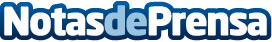 B12 se relanza como empresa de tecnología enfocada a ventasLa multinacional B12 se ha relanzado este jueves 20 de junio como especialista en tecnología enfocada a ventas. La empresa lo anunció en un evento liderado por Javier Fernández de Valderrama, CEO de B12, junto con Eduardo Taulet, presidente de Rockethall Group (el holding empresarial al que pertenece la compañía)Datos de contacto:Comunicación B12https://www.agenciab12.com/916629534Nota de prensa publicada en: https://www.notasdeprensa.es/b12-se-relanza-como-empresa-de-tecnologia Categorias: Internacional Telecomunicaciones Marketing E-Commerce Innovación Tecnológica http://www.notasdeprensa.es